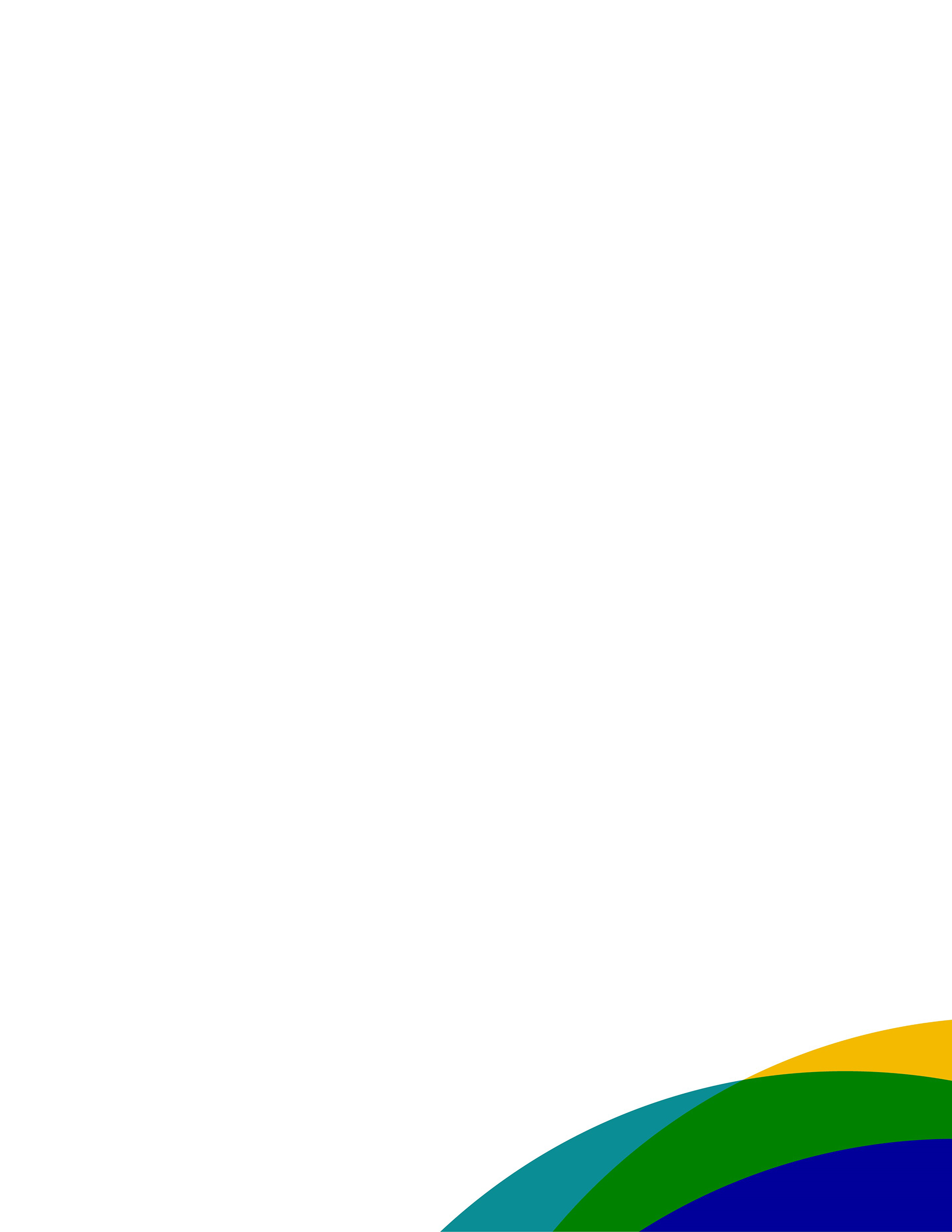 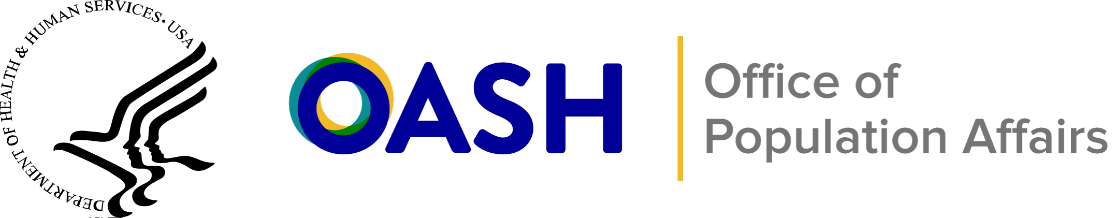 Project Name